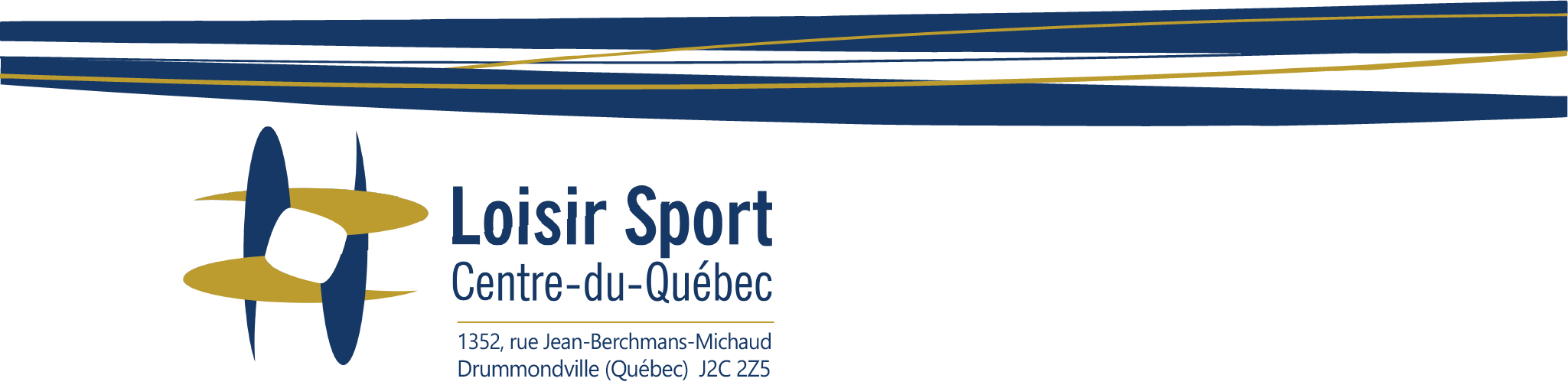 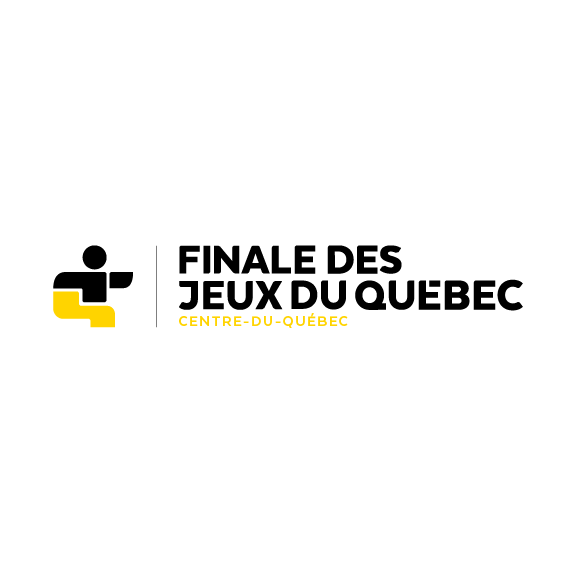 
COMMUNIQUÉ DE PRESSEPour diffusion immédiateLE BLOC 2 PART EN FORCECentre-du-Québec, le 6 mars 2024 – C’est au tour des athlètes du bloc 2 de vivre l’expérience des Jeux du Québec en mettant leurs heures d’entraînement à profit. Jusqu’au 9 mars prochain, l’haltérophilie, le hockey féminin, le tennis de table, le curling féminin et masculin, le ski de fond, le patinage de vitesse, le plongeon, le judo et l’escrime seront les sports à surveiller. Plus de 74 athlètes et 22 entraîneurs offriront de nouveau aux Centricois des moments de dépassement sportif.L’haltérophilie décroche 6 médaillesLouis Tremblay (Drummondville), haltérophile remarquable, a déjà fait ses preuves aux Jeux du Québec à Rivière-du-Loup en remportant 3 médailles. Ce matin, ce jeune prodige a relevé la barre en remportant 3 médailles d'argent ce qui démontre de nouveau sa remarquable habileté et son talent dans ce sport si exigeant. Il a d’ailleurs réalisé un record personnel passant de 94kg à 98kg pour le total soulevé. Il est sans aucun doute un athlète à surveiller dans les compétitions. Son compatriote, Clovis Brunelle (L’Avenir), a lui aussi mis la main sur 3 médailles (1 argent à l’arraché, 1 bronze à l’épaulé-jeté, 1 argent au pointage total). « Il nous manque un athlète pour compléter notre équipe. Présentement, on occupe le 3e rang provisoire au classement des régions. On espère avoir de bons résultats pour maintenir notre avance », explique Marc Durocher (Saint-Lucien), l’entraîneur de l’équipe.L’équipe de hockey féminin domine leurs adversairesL'équipe de hockey féminin a remporté ses deux (2) matchs en démontrant sa cohésion et sa force collective sur la glace. Leur succès est une victoire d'équipe où chaque membre a contribué à la victoire. À noter que Victoria Traversy (Drummondville) s'est particulièrement démarquée en tant que « scoreuse étoile ». Son habileté à marquer des buts et à créer des opportunités pour son équipe a été essentielle pour l’obtention de ces victoires consécutives. « On a atteint l’objectif d’avoir accordé le moins de buts possible aujourd’hui (seulement 1 en 2 matchs). Les filles ont terminé la journée avec le sourire et une attitude positive. Nous sommes prêtes pour demain », mentionne Lise Lemaire (St-Pie-de-Guire), l’entraîneuse-chef de l’équipe.Résultats en rafaleMaude Lacharité (Drummondville) et Andry Bourgeois (Drummondville) sont deux pongistes qui se sont illustrés lors des rondes préliminaires à l’épreuve individuelle. Leur performance a été remarquable, caractérisée par leur rapidité et leur vivacité sur le terrain. Leur tactique leur a permis d’atteindre les quarts de finale qui auront lieu vendredi. Pour suivre les Jeux du Québec sur le webToute personne intéressée par les Jeux du Québec et les performances de la région a de nombreuses possibilités de s’informer sur le web. Pour ce qui est de la région, le site Internet de LSCQ sera une mine d’or d’informations : horaires, résultats, liste des médaillés∙e∙s et communiqués de presse quotidiens s’y trouveront. En ce qui a trait au contenu en direct, la page Facebook Jeux du Québec Région CentreduQuébec ainsi que le compte Instagram GoCDQ seront très populaires durant les neuf (9) jours de l’événement. – 30 –Photo 1 : Louis Durocher, triple médaillé d’argent chez les hommes de 49kgPhoto 2 : Clovis Brunelle, triple médaille chez les hommes de 55kgPhoto 3 : La troupe de hockey fémininContact : Laurence St-Hilaire  Agente d’information pour la délégation Centre-du-Québec  819-817-9344  communication@centre-du-quebec.qc.ca